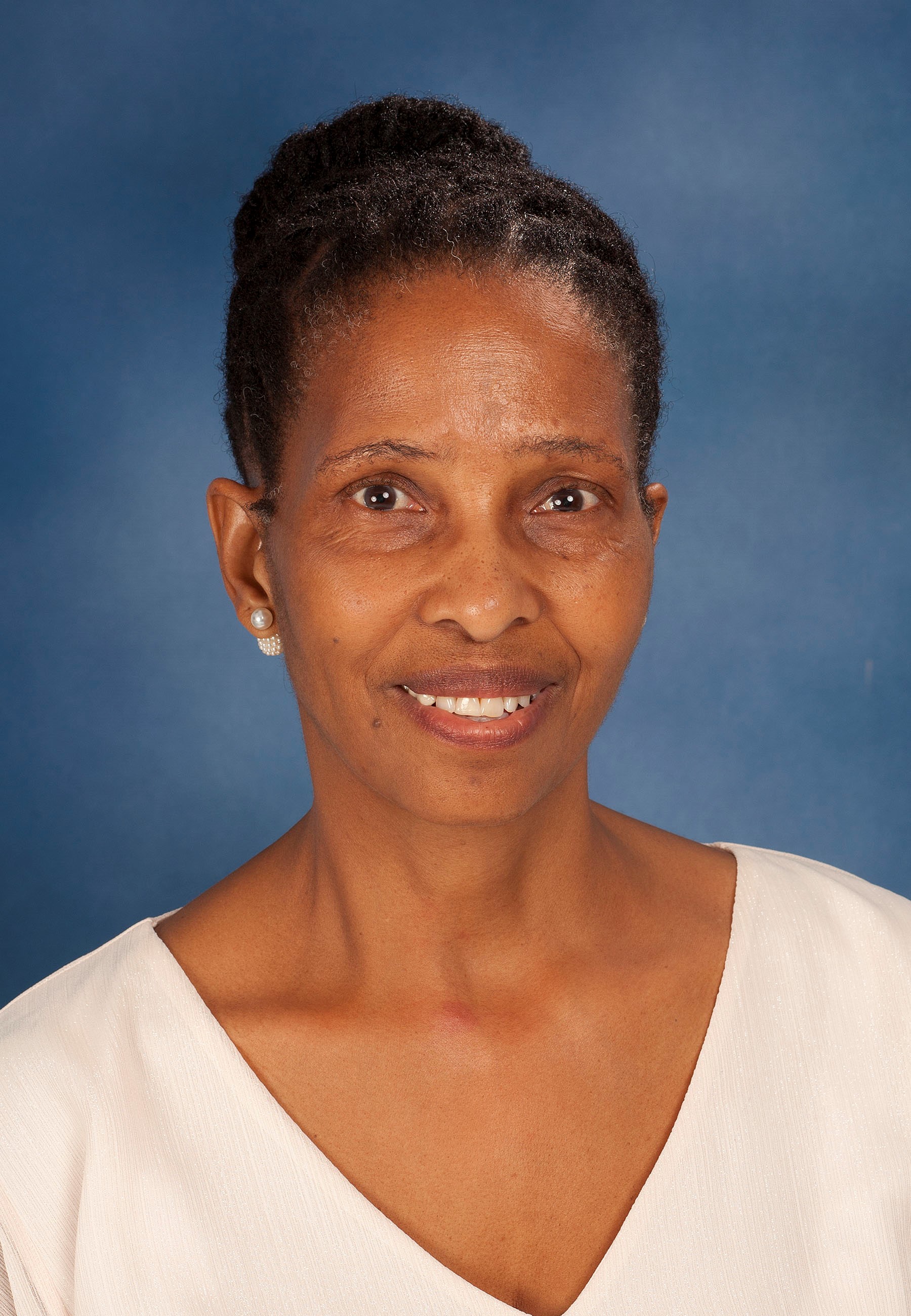 Mrs. Signoria Maluleka	Senior CertificateSenior Administrative AssistantSummary CVMrs. Signoria Maluleka joined the Faculty of Veterinary Science in 1982 as assistant in the Department’s Central Sterilising Unit. Her duties entailed sterilization of instruments and equipment, packing of surgical packs and preparation of tables for small animal surgical procedures. In 1984 she joined the Clinical Pathology Laboratory as an administrative assistant. Her duties include receiving and registering of diagnostic samples received from the Onderstepoort Veterinary Academic Hospital, as well as samples from private practitioners and researchers. In addition, she takes responsibility for training new personnel on the use of the Laboratory Information Management System and assist with sample preparation for the various sections within the laboratory.   